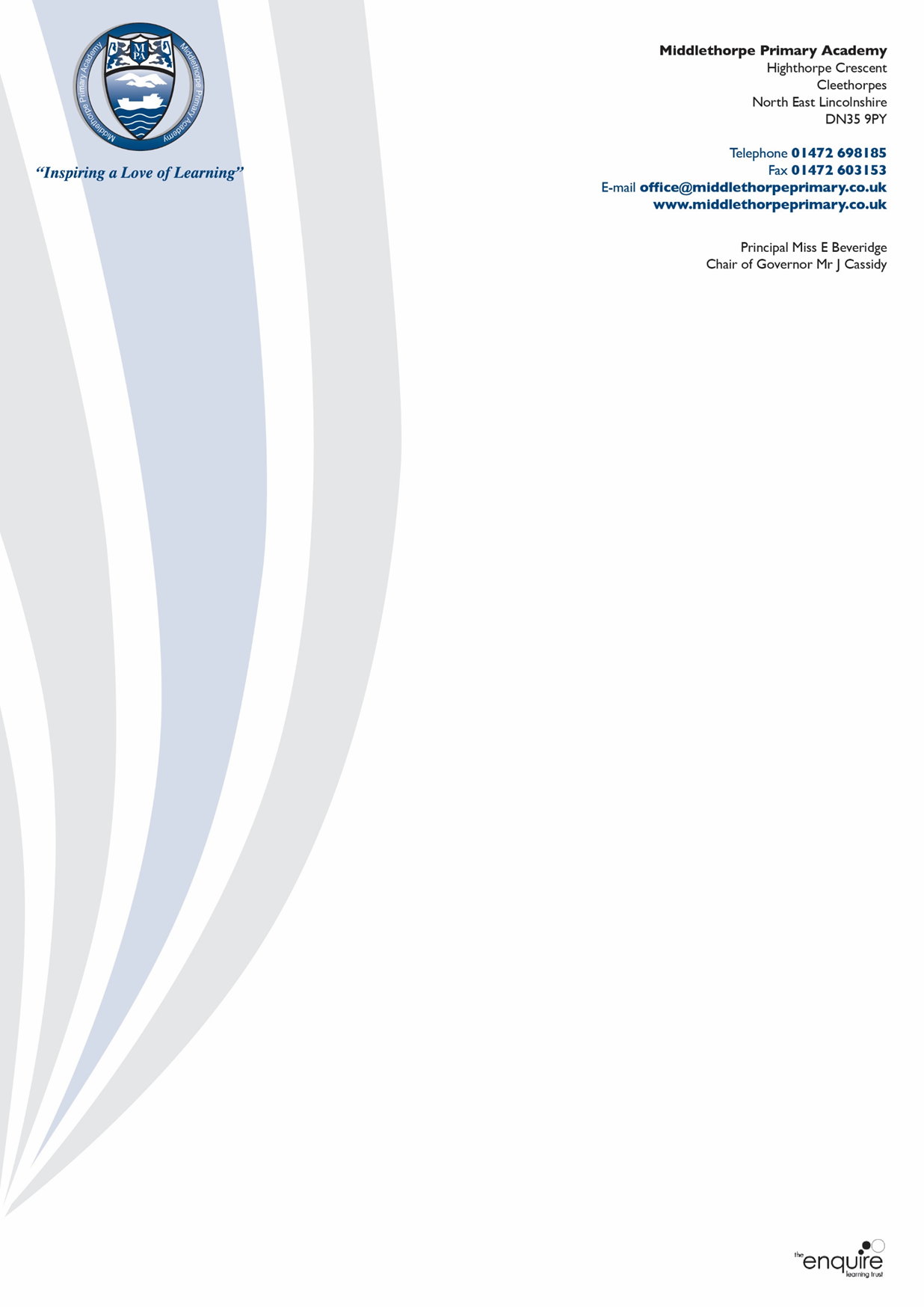 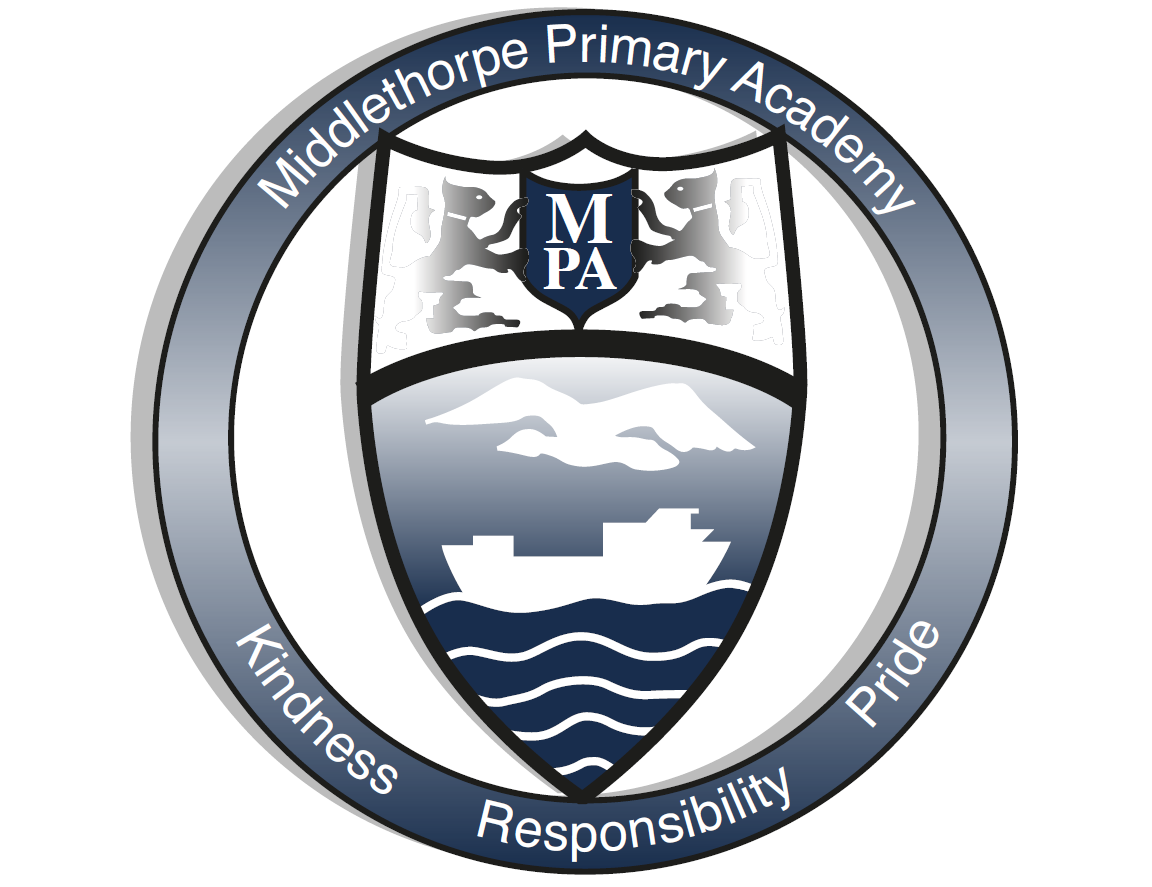 Middlethorpe Primary AcademyAccessibility PolicyImplemented: 	September 2023Review: 		September 2024Accessibility PolicyThis policy outlines the way that Middlethorpe Primary Academy provides access to education for pupils with a disability. A Person has a disability if ‘he or she has a physical or mental impairment which has a substantial and long-term adverse effect on his or her ability to carry out normal day to day activities.’ (Disability Discrimination Act 1995)This policy has been set out in accordance with advice outlined in the DFE’s ‘Accessible Schools: Planning to increase access to schools for disabled pupils’.Accessibility is addressed under the following six headings:AdmissionsAccess to Buildings and ClassroomsCurriculum AccessInformal CurriculumInformation for Pupils and ParentsDevelopment TargetsAdmissionsThe Academy Improvement Committee and staff of Middlethorpe Primary Academy support the Special Educational Needs and Disability Act (2001). Therefore, the school is committed to the principles of inclusion, allowing access to education for all children, where this can reasonably be provided.  It is important that the Principal is informed of the Special Educational Needs and /or a Record of needs of any child as soon as possible so that the school can discuss appropriate arrangements.  This is not later than the beginning of the term preceding a child’s entry to school in the Foundation Stage.  Where transfers take place, the school is reliant on effective two-way communication with the child’s prior school.  All cases are considered sympathetically and on an individual basis.The admission of a child with Special Educational Needs will be conditional upon:The parent/carers full disclosure to the school of the child’s disabilityAppropriate planning by the school, including requests for additional funding, is dependent on the school having access to all relevant informationThe following procedures set out in any school policies relating to Special Educational NeedsThe availability of appropriate facilities within the school. These include both physical facilities and adequate curricular provision.Access to Buildings and ClassroomsAll doors into the school building and into each classroom are accessible to wheelchairs.  The school is all on one level which makes it accessible for all pupilsEvacuation ProceduresIf required, the school’s evacuation procedures will be adapted to meet the specific needs of an individual.  Such procedures will be discussed with the pupil and parents as well as on a whole school level so that all staff are aware of any amendments.  They will be highlighted in the Individual Learning Plan for the pupil.Curriculum Access:  Teaching, Learning and AssessmentIt is the aim of the school that wherever possible, all children will have access to a broad, balanced curriculum that builds upon their experiences.Middlethorpe Primary Academy has successfully supported children with a range of disabilities, physical, behavioural and learning of varying degrees.  These children have been included in both curricular and extra-curricular activities.  Approaches are adapted when necessary, based on a full assessment of the needs of the individual child.Access to the curriculum is a key consideration throughout the school on entry to the school, when crossing Key Stages or when a disability develops. These instances may be long term or temporary and the school plans support accordingly. Each child in this situation will be involved in the construction of an Individual Learning Plan which is formally reviewed each term but reviewed informally as part of an ongoing process. This plan aims to ensure that each child with a disability works toward targets to develop skills to support their inclusion.Advice is sought from appropriate professionals beyond the school.  Support can be provided in a variety of ways through the school’s staged intervention strategy outlined in the policy for Special Educational Needs.TA supportInput from specialist teachersTechnological enhancementAdaption of teaching materialsSpecialist support programmesThe school now has a network of computers as well as sets of iPads.  This provides access to ICT for all pupils in a variety of locations.  Effective use of these facilities can support children with mobility difficulties and sight impairment.In considering the school timetable the school gives sympathetic consideration to individual needs.  The organisation of the classroom is planned for flexibility, considering furniture, resources and seating arrangements in order to facilitate access and learning.Pupils at Middlethorpe Primary Academy have always been able to participate fully in a wide range of activities offered beyond the classroom, aiming to include children with disabilities wherever possible.  These activities include:Outdoor educationSportsMusicClubs and activitiesExcursions and tripsThe suitability of any event and the need for additional support is discussed fully with parents in advance.Information for Pupils and ParentsParents are routinely involved in reviewing provision for their child.  The child will also be involved depending on their reliability, and their willingness to participate.  Other aspects such as maturity and sensitivity of the issue are considered when deciding on the child’s involvement.Large print forms are readily available.  The service of a sign language interpreter can be access to facilitate parental interview.If the pupils or parents have difficulty accessing information normally provided in writing by the school, such as handouts, newsletters, homework etc, then the school will be happy to consider alternative forms of provision.Policy date: September 2023Review date: September 2024Accessibility PlanMiddlethorpe Primary Academy												2023-2024TargetTasksResponsibilityMonitoringAccess to CurriculumEnsure all ICT is appropriate for pupils with disabilitiesOngoing review of accessibility of ICT (including iPads and whiteboards) Involve pupils in review of ICTPrioritise new software to purchaseCheck glare on white boards/change background colour for eye sensitivityICT lead/SendcoSLTAccess to CurriculumEnsure all learning environments are effectiveReinforce responsibilities of all teachers as outlined in the National Curriculum Inclusion StatementLearning environment walkthroughs to continually check resources and classrooms are organized in accordance with pupils needsOngoing staff training programme and disability awareness specific to the pupils in schoolFeedback from pupils via school councilOngoing review of PE/Staying Healthy curriculum. Liase with PE provider Caistor Yarborough Academy.All staffSENdcoPE lead/SynergyPSHE leadSchool councilSLT via cycle of monitoring and evaluationGovernorsAccess to Wider CurriculumEnsure we offer a wide range of extra curricular activities and they are accessed.Regular review and change our clubs offerAudit participation in clubs and identify barriersEnsure they are accessible for all (PUP funding)Investigate extra lunchtime activities as per pupil need (behavior plans) by TAsOn going checks and risk assessment done re trip venuesOffice managerPrincipalSLTGovernorsPremisesMaintain site access to meet diverse needs of pupils, staff, parents and communityAll classrooms made fully accessible for wheel chair users, level surfaces wide doors and ramp- completed 2017Easy opening doors allow all pupils to access all areas independently- completedRegular health and safety site walks highlight any new issue as they ariseOffice/site managerPrincipal/SLTAttitudesTo maintain a positive attitude to disabilityMaintain our strong culture of inclusion that ensures any pupils with a disability are not disadvantaged.PSHE curriculum- JigsawAssembly programme designed to teach children to tolerate and accept all groups and individuals.PSHE LeadSLT and GovernorsInformation sharingAvailability of documents in alternative formatsLarge print or alternative language documents as requiredMonitor need for alternative forms of documentsOffice managerSLT and Governors